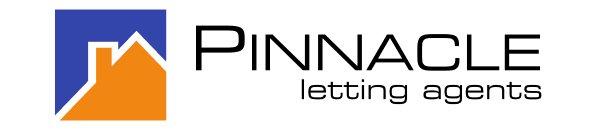 Property Sales FilePrice:Property:Seller:Buyer:Sellers Solicitor:Buyers Solicitor:Service:(if applicable, add competing agents details)EnquiryEnquirySeller source:Who passed on the sellerBuyer lead:Who booked the sales viewingSeller Instructs us to Sell – Part 1Seller Instructs us to Sell – Part 1Seller Instructs us to Sell – Part 1Money Laundry Checks:Copy of the signed terms and conditions☐Have copy of IDPassport or driving license☐Confirm ID and address of seller (Land Registry or Verfi check)☐Key Information:Does seller have any holidays bookedDates☐Produce floorplan☐Produce property particulars with EPC details☐Seller docusigned a copy of the sales particulars to confirm they are correct☐Check Land Registry Title☐Check planning permissionsReference number☐Check building regulations consentReference number☐Seller Instructs us to Sell – Part 2Seller Instructs us to Sell – Part 2Seller Instructs us to Sell – Part 2Investment Report:Calculate the do nothing, do some thing, and do everything investment yield report☐Last three tenancy terms and rents table☐Calculate maintenance spend (if available)View A Persons Accounts and find the landlord. Tick the Supplier Payments account, In the Properties drop down select the Property you need.  Select date range.  Export and sum up spendCalculate maintenance spend (if available)View A Persons Accounts and find the landlord. Tick the Supplier Payments account, In the Properties drop down select the Property you need.  Select date range.  Export and sum up spend☐Copies of planning permission(if available)☐Copy of building regulations approval(if available)☐Epc report☐Gas safety certificate☐Electrical certificate(if available)☐HMO license(if required)☐Inventory(if available)☐Complete the fixtures and fitting report☐Copy of current tenancy agreement☐Check if any 'easement' considerationsFire escape stairsOverhanging flues into neighbors propertyDetail☐Recommend lawful use planning permission (if required)Why☐Recommend insurance policy purchase(if required)Why☐Marketing PropertyMarketing PropertyMarketing PropertyAdvertsInvestment pack complete☐Write short sales particular and add to landlord statements☐Add property to pinnacle website with download to full property details☐Add property to Rightmove☐For Sale board on property☐Order 3 Ravensworth A3 window cards and post to branch☐Prospecting BuyersProspecting BuyersProspecting BuyersCall investment landlord applicantsWho and how manycalls made☐Search for landlords with properties on the same street and callWho and how manycalls made☐Create mail chimp email with short property particulars and links to download full details and investment yield reportDate sent☐Land Registry search properties both sides and call landlordDate called☐Offer MadeOffer MadeOffer MadeContact DetailsName of buyerEmailTelephone numbersHome addressOfferOffer Made£…………………………….☐Date received offerDates and how received☐Copy of proof of fundsHow and how much☐Confirm if buyer plans to do a building survey(not confused with mortgage valuation)DateDates of buyers holidaysDates☐Buyers solicitorsNameAddressEmail and TelPresent Offer to SellerSent to sellerDate☐Offer acceptedDate and how much☐Offer AcceptedOffer AcceptedOffer AcceptedSales memorandumSend sales memorandum to both solicitors includingSales particularsKey documentation packPlanning permissionsBuilding regulationLand Registry TitleDate sent☐Confirm received by buyers solicitorDate confirmed☐Confirm received by sellers solicitorDate confirmed☐MarketingOrder SSTC banner on sales board☐Inform branches to add transparent SSTC for window cards☐Add SSTC on website☐Add SSTC to landlord statements☐Tick SSTC on Rightmove☐Sales ProgressionSales ProgressionSales ProgressionSales ProgressionSales ProgressionIf in any doubt, always call the buyers solicitor for “an update” Call every Tuesday and ThursdayIf in any doubt, always call the buyers solicitor for “an update” Call every Tuesday and ThursdayIf in any doubt, always call the buyers solicitor for “an update” Call every Tuesday and ThursdayIf in any doubt, always call the buyers solicitor for “an update” Call every Tuesday and ThursdayIf in any doubt, always call the buyers solicitor for “an update” Call every Tuesday and ThursdaySellers SolicitorBuyers Solicitor☐Have they been instructedHave they been instructed & pay for searches☐☐Have they issued draft contractIs the mortgage application in and survey booked☐Have they received draft contracts&Applied for searches☐Have you received the mortgage Offer&Have you checked it☐☐Received & Answered any enquiriesAre search results in are there any  enquiries☐☐Sent contract to seller to sign after buyers seller has made changesHave all searches, enquiries and mortgage report to buyer☐Received Pinnacle invoice☐☐With signed contractInExchangeWith signed contract & deposit inExchange☐Date exchanged☐Property SoldProperty SoldProperty SoldTake down for sale board☐Remove from landlord statement☐Remove from Rightmove☐Change on website to property sold and move to bottom on the list☐Inform finance of introducers for bonus payments☐Lock away file and this form☐Notes page